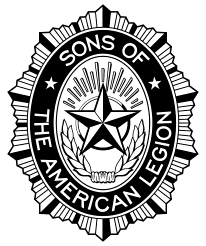 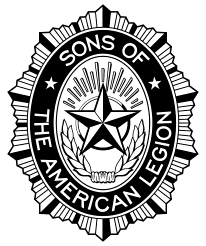 Dear xxx,We Want You Back!When you joined the Sons of The American Legion, you chose to stand strong for veterans, their families, and your community.  You picked the Sons of The American Legion because we have a long-standing history of supporting and staying compassionate to millions of veterans and their families.I know you care about the programs and activities of the Sons of The American Legion. That is why I’minviting you to rejoin the Sons at, <Insert Post Name>, Squadron #XXX.A brochure application explaining “Why I belong” is enclosed.We want you to know that your membership is valuable to us so, that is why we are welcoming you back. Please complete the enclosed application and mail it along with your dues to:Membership Chairman NameAddressCity, State   Zip CodeThe 2018 annual dues are $XX. Make your check payable to SAL Squadron #XXX.With thousands of soldiers now returning from active duty overseas and rejoining civilian life, the Sons of The American Legion is needed more than ever.  And, that means you are needed now more than ever.If you have any questions feel free to contact us.We look forward to you, once again, being a part of the Sons of The American Legion!In Service for God and Country,<Your Name>Sons of The American Legion Membership Chairman Squadron #XXXEmail addressPhone #XXX-XXX-XXXX